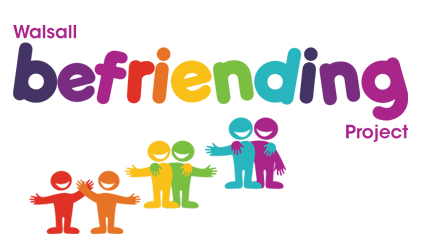 Walsall Befriending Pathway of SupportInformation about our groups Updated January 2024